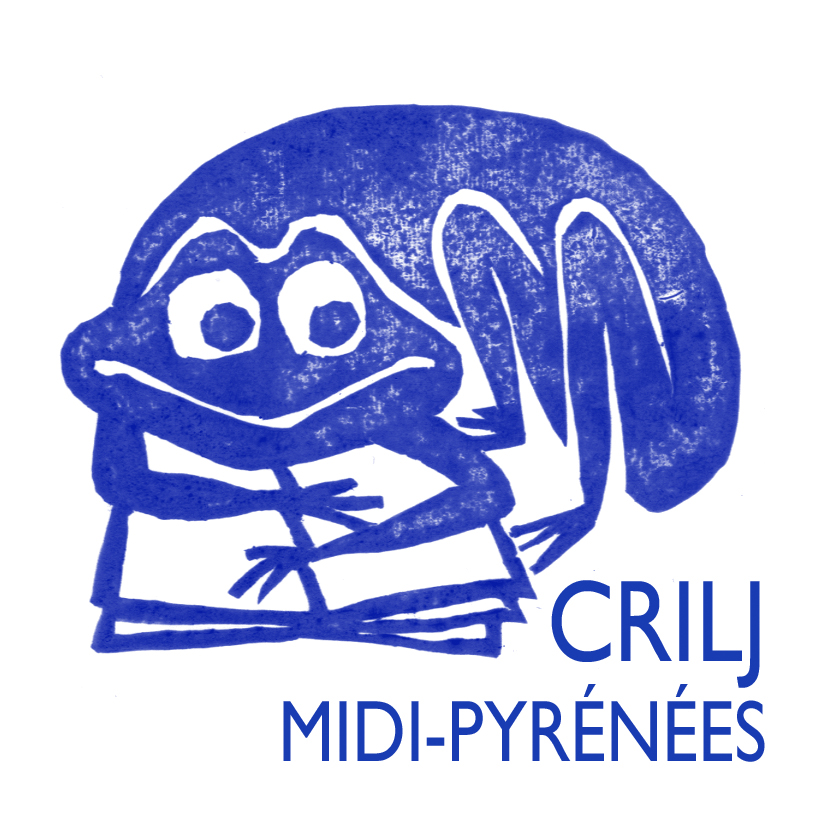 MALLE EMOTIONS – C3 – INVENTAIRE N° [2750]7/12/2016TITREAuteur/IllustrateurEditeurGenreInventaire1Mamie Coton compte les moutonsX. LIAOC. ZAUHong FeiAlbum27352Je n'oublierai jamais ces moments-làD. LAUFERJ. WINTZ-LITTYSyrosRoman5733Ma maman est devenue étoileA. BEGAGC. LOUISJoie de LireA5824Je t'aimeS. MORGENSTERNThierry MagnierRoman15975La fille verteV. CUVELLIER C. ENGMANGallimardRoman 17026Je reviendrai le dimanche 39B. PONCELETAlbin MichelAlbum25797Mon chagrin éléphantC. ROUMIGUIEREM. MATOSOThierry MagnierAlbum23298Cerise griotteB. LACOMBESeuilAlbum1279L'ombre de chacunM. RUTTENMémoAlbum262410Au secours les anges !Th. LENAINS. BLOCH400 coupsAlbum134011La montagne de Fleur de NeigeR. JALONENK. LOUHIOskarAlbum107312Monsieur BuvardB. HEITZMango Albums58913Sur l'îleCORTEYV. BOURGEAULe Baron PerchéAlbum113014En attendantR. FRIERM. THIRYMélusineAlbum213015Chaton Pale et les insupportables petits messieursG. DUHAZEHong FeiAlbumà rechercher273416Pomelo et l'incroyable trésorR. BADESCUAl. CHAUDAlbin MichelAlbum232817Quand l'amour courtTh. LENAINBARROUX400 coupsAlbum133918Je suis là, maman !Cl. DAGALIM. LEGRANDCie CréativeAlbumà rechercher2841